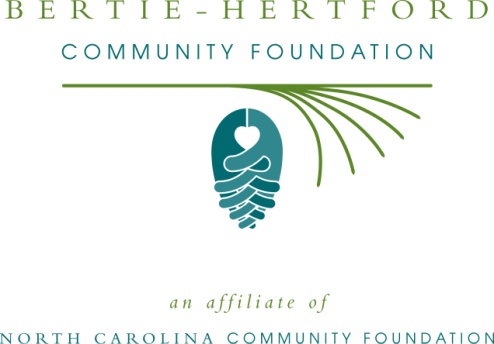 	The Bertie-Hertford Community Foundation is one of 60Affiliate partners of the North Carolina Community Foundation. BHCF was organized in 1999 and serves 32 local funds, local nonprofits, and our communities through philanthropic services.www.nccommunityfoundation.org 